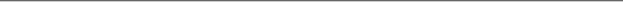 EducationUniversity of Illinois at Urbana-Champaign	Doctor of Philosophy—February 2012	Concentration: Pedagogical Kinesiology	Advisor: Dr. Kim Graber	Dissertation: An Examination of Bullying Within Middle School Physical EducationUniversity of Illinois at Urbana-Champaign	Master of Science—December 2011University of Illinois at Urbana-Champaign	Bachelor of Science—January 2000PublicationsLinker, J. M., Valley, J. A., O’Connor, J. A., & Daum, D. N. (2018). Physical education gym class heroes, try-hards, and all-stars: An analysis of Facebook comments. The Physical Educator, 75, 414-437.Graber, K. C., Chodzko-Zajko, W., O’Connor, J. A., & Linker, J. M. (2017). Developing leadership skills and a commitment to civic engagement during an undergraduate community-based service learning class. Kinesiology Review, 6, 4, 317-322.O’Connor, J. A., & Graber, K. C. (2014). Sixth grade physical education: An acculturation of bullying and fear. Research Quarterly for Exercise and Sport, 85, 398-408.Graber, K. C., Woods, A. M., & O’Connor, J. A. (2012). Impact of wellness legislation on comprehensive school health programs. Journal of Teaching in Physical Education, 31, 163-181.Graber, K. C., Templin, T. J., Haag, R., & O’Connor, J. A. (2011). Careers in physical education, sport instruction, coaching, sports officiating, and sport psychology. In S. Hoffman (Ed.), American Kinesiology Association Guide to Careers in Sport, Fitness, & Exercise. Champaign, IL: Human Kinetics.GrantsA retrospective examination of LGBTQ students’ perceptions of physical education, Faculty/Student Collaboration Grants Program, Principal Investigator (2014-2015), $880. An examination of the impact of wellness legislation on school physical education, Illinois Association for Heath, Physical Education, Recreation and Dance (Jump Rope for Heart Program), Investigator (2009-2011), $3,000.Abstracts and Conference Proceedings O’Connor, J. A., & Kieffer, J. (2016). A retrospective examination of LGBTQ students’ perceptions of physical education. Research Quarterly for Exercise and Sport, 87, A123-A124. O’Connor, J. A., & Graber, K. C. (2014). Perceived barriers to maintaining a safe physical education environment. Research Quarterly for Exercise and Sport, 85, A151. O’Connor, J. A., McCullick, J., Pitsch, J., Rothbauer, K., & Sirek, B. (2014). Physical education teacher education candidates’ perceptions of bullying within high school physical education. Research Quarterly for Exercise and Sport, 85, A151-A152. O’Connor, J. A., & Graber, K. C. (2013). Students’ perceived support in relation to bullying in physical education. Research Quarterly for Exercise and Sport, 84, A52. Graber, K. C., Woods, A. M., & O’Connor, J. A. (2012). Impact of teacher education programs on comprehensive school wellness. Research Quarterly for Exercise and Sport, 83, A44-A45.O’Connor, J. A., & Graber, K. C. (2012). A qualitative exploration of bullying within middle school physical education. Research Quarterly for Exercise and Sport, 83, A56-A57. O’Connor, J. A., Graber, K. C., & Woods, A. M. (2011). Influence of legislative policy on school physical education environment. Book of Abstracts, AIESEP International Conference, University of Limerick, Ireland, 82. Woods, A. M., Graber, K. C., Daum, D., Valley, J. A., & O’Connor, J. A. (2011). Elementary school children’s physical activity patterns and influencers during recess. Research Quarterly for Exercise and Sport, 82, A55-A56.Graber, K. C., Woods, A. M., & O’Connor, J. (2010). Impact of national wellness legislation on the physical education environment. Research Quarterly for Exercise and Sport, 81, A50.O’Connor, J. (2009). Physical Activity Today [Review of the article Past-year sports participation, current physical activity, and fitness in urban adolescent girls]. Journal of Physical Activity and Health.Invited Presentations O’Connor, J. A. (2015, March). Bullying in physical education: The role of intentionality as teacher educators. Invited keynote address at the Curriculum and Instruction Honor Award Luncheon, annual meeting of the SHAPE America National Convention, Seattle, WA. O’Connor, J. A. (2014, April). An exploration of bullying in physical education: What do we know and what do we need to find out? Paper presented at the American Alliance for Health, Physical Education, Recreation and Dance convention, St. Louis, MO.Other Presentations (Not listed under Abstracts)Valley, J. A., & O’Connor, J. A. (2017, March). Practical assessment strategies in adventure-based learning. Paper presented at the annual SHAPE America convention, Boston, MA.O’Connor, J. A., Valley, J. A., Oh, Y., & Lane, K. (2016, April). Integrating adventure-based learning across the curriculum. Paper presented at the annual SHAPE America convention, Minneapolis, MN. Johnson, M. J., & O’Connor, J. A. (2015, March). Bullying in the inclusive physical education environment. Paper presented at the annual SHAPE America convention, Seattle, WA. O’Connor, J. A. (2012, October). Student and teacher perceptions of bullying in physical education. Paper presented at the annual Wisconsin Health and Physical Education convention, Waukesha, WI.Graber, K. C., O’Connor, J. A., Mercer, J., & Oh, J. (2012, October). Role of teacher education in legislative mandates. Paper presented at the Physical Education Teacher Education conference, Las Vegas, NV.Linker, J., Woods, A. M., O’Connor, J. A., Valley, J. A., & Daum, D. (2011, March). A slap to your Facebook: Student voice in physical education. Paper presented at the annual American Alliance for Health, Physical Education, Recreation and Dance convention, San Diego, CA.O’Connor, J. A. (2010, November). An examination of bullying prevalence within middle school physical education. Paper presented at the annual Illinois Alliance for Health, Physical Education, Recreation and Dance convention, St. Charles, IL. Woods, A. M., & O’Connor, J. A. (2010, November). Communication in educational settings: Developing a professional electronic persona. Paper presented at the annual Illinois Alliance for Health, Physical Education, Recreation and Dance convention, St. Charles, IL.O’Connor, J. A. (2010, March). Bullying within the context of physical education. Paper presented at the Research in Progress symposium, West Lafayette, IN.O’Connor, J. A. & Graber, K. C. (2009, November). Impact of national wellness legislation on students’ school environment. Paper presented at the annual Illinois Alliance for Health, Physical Education, Recreation and Dance convention, St. Charles, IL.Graber, K. C., Chodzko-Zajko, W., & O’Connor, J. A. (2009, October). Developing undergraduate student leadership skills in a capstone community-based learning class. Presentation at the Provost’s Initiative on Teaching Advancement Colloquium, Champaign, IL.Graber, K. C., Woods, A. M., & O’Connor, J. A. (2009, March). Impact of national wellness legislation on the physical education environment. Paper presented at the CHAD Health and Wellness Initiative Symposium, Champaign, IL.O’Connor, J. A. & Graber, K. C. (2008, November). Analyzing the impact of community-based learning on the acquisition of knowledge in a research methods course. Paper presented at the annual Illinois Alliance for Health, Physical Education, Recreation and Dance convention, St. Charles, IL.Professional ExperienceUniversity of Illinois at Urbana-Champaign	Teaching Associate	August 2019 – PresentKinesiology 199: Medical TerminologyKinesiology 260: Teaching Activities IKinesiology 261: Teaching Activities IIKinesiology 362: Curriculum in Grades 7-12Kinesiology 494: Research on Teaching in Physical EducationKinesiology 560: Research on Teacher EducationEducation Practice 438: Educational Practice in Special FieldsEducational Practice 442: Educational Practice in Secondary EducationUniversity of Wisconsin – Eau Claire	Assistant Professor 	August 2011 – 2017 Associate Professor	August 2017 – 2018 Kinesiology 290: Introduction to Physical EducationKinesiology 301: Planning, Implementation, and Assessment: Adventure EducationKinesiology 302: Planning, Implementation, and Assessment: Rhythms and DanceKinesiology 303: Planning, Implementation, and Assessment: Fitness ConceptsKinesiology 305: Planning, Implementation, and Assessment: Net GamesKinesiology 327: Movement Education for Elementary GradesKinesiology 328: Elementary Physical Education LabKinesiology 496: Capstone – Teaching Physical EducationPhysical Education Teacher Education Program Director January 2013 – 2018Supervised student teachers at the elementary and secondary levelsFacilitated teacher candidate interviewsStreamlined the physical education teacher education curriculumUniversity of Illinois at Urbana-Champaign	Teaching Assistant	August 2007 – May 2011Kinesiology 109A1: Introduction to VolleyballKinesiology 109C1: Introduction to BasketballKinesiology 268L: Children’s Movement LaboratoryKinesiology 363: Instructional Strategies in Physical EducationKinesiology 364: Experiences in the Common SchoolKinesiology 465: Qualitative Research MethodsApplied Health Sciences 399: Civic Engagement in WellnessProfessional ServiceUniversity of Illinois at Urbana-ChampaignCommittee MemberDiversity, Equity and Inclusivity Committee (2020 – Present)Search Committee for College of Ed Visiting Specialist (2020)Educational Policy Committee (2019 – 2020)Physical Education Teacher Education Program Committee (2019 – Present)Faculty Advisor Teaching in the Professoriate (2020)Physical Education Club at UIUC (2019 – 2020)University of Wisconsin – Eau ClaireCommittee ChairDepartment Curriculum and Assessment Committee (2014 – 2016)Committee Co-ChairSearch and Screen Committee for Department Chair and Assistant Professor Position (2014)Committee SecretaryDepartment Personnel Committee (2017)Committee MemberFaculty Senate (2015 – 2016)Faculty Personnel Committee (2015 – 2016)Inclusive Excellence Council (2015 – 2017)Internal Review Committee for Education Studies (2014)CoEHS Academic Curriculum Council (2013 – 2014)Search and Screen Committee for Associate Dean Position (2013)Search and Screen Committee for Human Performance Position (2012 – 2013)Teacher Education Strategic Planning Council (2012 – 2015)Field Experiences (2011 – 2018)Faculty Advisor Students for Health, Adventure and Physical Education (SHAPE) Club (2013 – 2016)SHAPE America / Research Council	PanelistGraduate student forum (2015)European Physical Education Review	Guest ReviewerManuscript submitted for publication (2014)Journal of Teaching in Physical Education	Guest ReviewerManuscript submitted for publication (2013)American Alliance for Health, Physical Education, Recreation and Dance 	Reviewer Abstracts for national convention (2012 – 2013)Awards	Metzler-Freedman Exemplary Paper Award	Journal of Teaching in Physical Education	2013Graduate Student Award (finalist)	AAHPERD Research Consortium 	2012Young Scholar Award	AIESEP	2011	Laura J. Huelster Award	University of Illinois at Urbana-Champaign	2011	Certificate in Foundations of Teaching from the Center for Teaching Excellence	University of Illinois at Urbana-Champaign	2010	Chancellor’s List of Teachers Ranked as Excellent (with special distinction) 	University of Illinois at Urbana-Champaign	2007 – 2010	Student-Mentor Award	IAHPERD	2008 – 2010Professional Memberships	Society of Health and Physical Educators (SHAPE) America	Illinois Association for Health, Physical Education, Recreation and Dance (IAHPERD)Jamie A. O’ConnorEmail: joconno@illinois.edu    Phone: 217-300-9255